OBRAČUN TROŠKOVA I NAKNADA SUDACA je na osnovu određivanja službenih osoba na kup utakmicama ZNS-a, obavio dužnost        S U C A                     P O M O Ć N O G    S U C AVAŽNO: Obračun se ispisuje velikim tiskanim slovima i u pravilu na računalu. 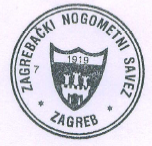 Obračun preuzeo:		                 Povjerenik za suđenje:		           Podnositelj obračuna: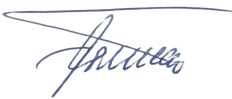 __________________                                  Tomislav Ištuk		        	     	_________________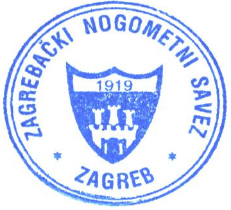 Ime i prezimeKupZNS-aKoloDatumSatnicaUtakmicaObračun kilometražeRelacijaRelacijaPrijevozno sredstvoKmPostotakUkupnoObračun kilometražeOdDoPrijevozno sredstvoKmObračun kilometražeObračun kilometražePaušal za prijevoz3,00 €Paušal za prijevoz3,00 €IZNOS NAKNADESVEUKUPNO ZA ISPLATUMarka i reg. oznaka automobilaPočetno stanjeZavršno stanjeADRESA SA OSOBNE ISKAZNICEOIBBANKA I SJEDIŠTEŽIRO IBANMIROVINSKI STUPKONTAKT TELEFONMjesto i datum popunjavanja: